Муниципальное казенноедошкольное образовательное учреждение детский сад  № 6 «Ручеек»В ДОУ функционирует 4 возрастные группы:
Младшая группа "Звёздочки" - с 2 до 3 лет;Средняя группа "Пчёлки" - с 3 до 4 лет;
Старшая группа "Солнышко" - с 4 до 5 лет;
Подготовительная группа "Гномики" - с 5 до 6,6 лет.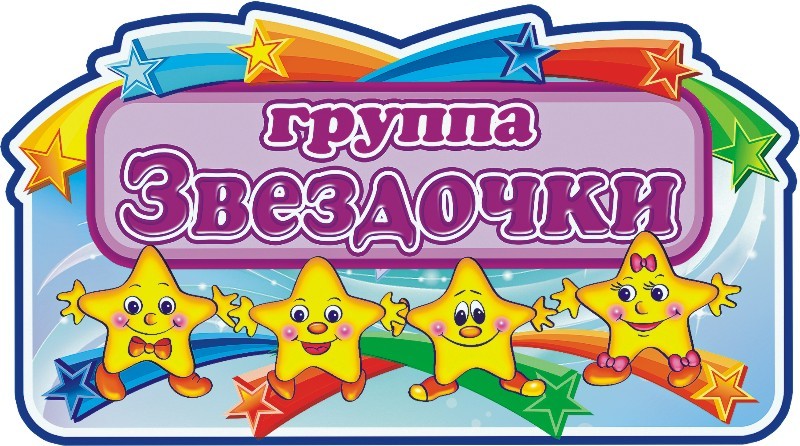 С детьми работают:Воспитатель первой квалификационной категорииЦаракова Алина ГеоргиевнаПомощник воспитателя                                           Козаева Светлана Николаевна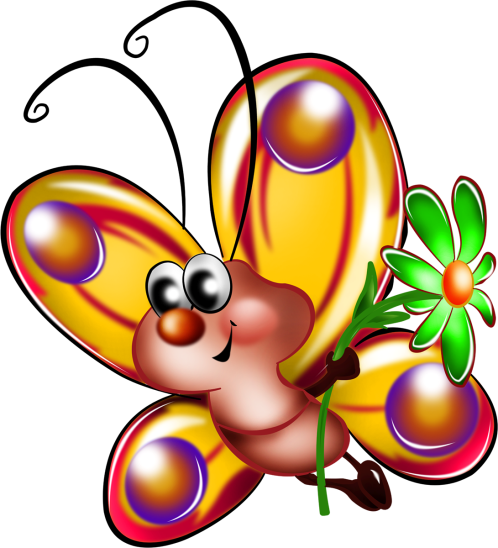 С детьми работают:Воспитатель первой квалификационной категорииБолатова Анжела ВладимировнаПомощник воспитателя                                          Зураева   Светлана Ахметовна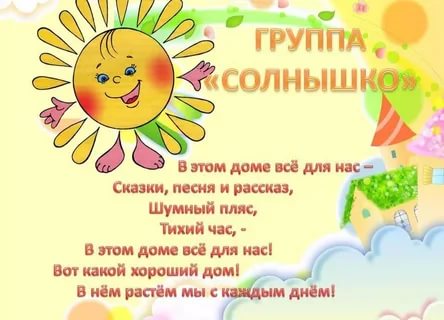 С детьми работают:Воспитатель первой квалификационной категорииДзитоева Светлана ГеоргиевнаПомощник воспитателя                                           Гасинова Алена Батразовна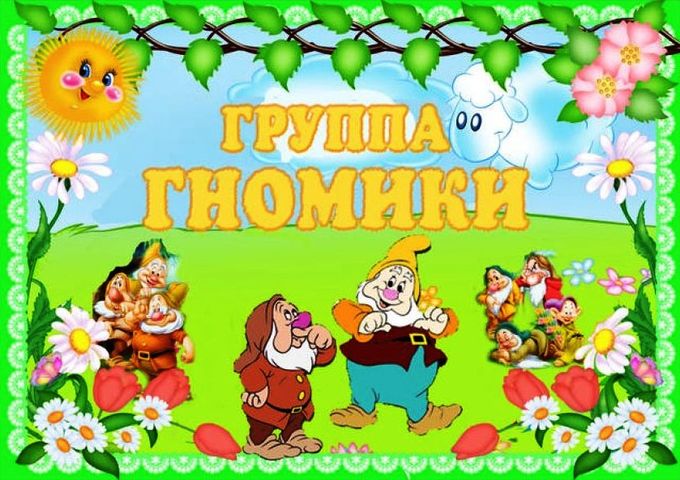 С детьми работают:Воспитатель первой квалификационной категорииСозаева Мальвина ВалерьевнаПомощник воспитателя                                          Атаева Кима Казбековна
с.К-Урсдон  